附件4广东省高等教育学会第二届高等教育研究优秀成果奖缴纳评审费回执单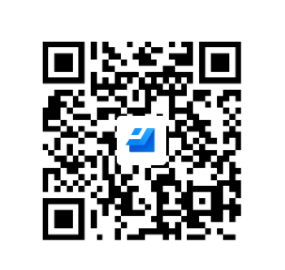 